Kerr Reading: Thursday 14th – Wednesday 20th May 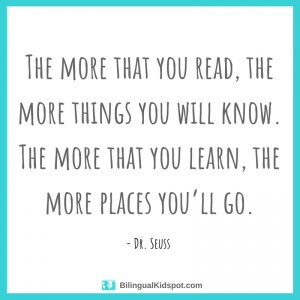 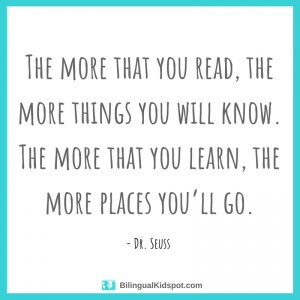 All these books are on active learn. Login to access your area. https://www.activelearnprimary.co.uk/login?c=0 You will need – username, password and school code. TYPE OF BOOKTITLEACTIVITIESPhonics On the go.  Read through front page.Read the book Back of book activities Bug Time! – look out for the bug face.GuidedKing Pip and the Dark Woods  Read the front pageRead the book Back of book activities Can you spot?Do it!Bug Time! – look out for the bug face.